St. Mary Catholic Booster Club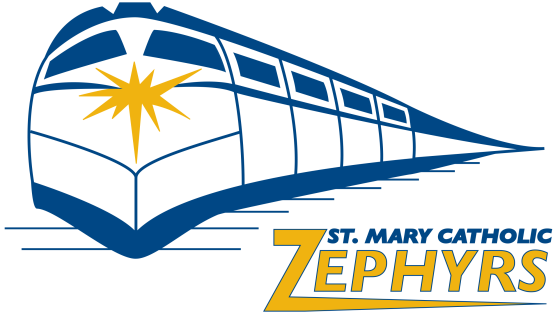 1/15/20206:30 pm    	               St Mary Catholic Middle School Booster Club AgendaApproval of Previous Meeting Minutes from 12/16/2019 – Dave Thone2019/20 Budget – Dave ThoneAthletic Director Report (High School and Middle School) – Matt Schoultz & Rachel EggertStanding Committee Chair ReportsConcession Coordinator – Tiffany VostersSports/Activities Books – Jeff Braatz/Trisha AkeySpirit Stop – Tara GagneGZO – Patti Purcell Middle School Basketball Tournaments – Dave ThoneAdditional Topics Plyometric Equipment Discussion  Middle School Tournament January 18th/19thOpen Agenda AdjournNext Meeting: Wednesday, February 12th, 2020 (2rd Wednesday of the month) –SMCHS